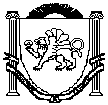 Республика КрымБелогорский районАдминистрация Зуйского сельского поселенияПОСТАНОВЛЕНИЕот 05 сентября 2018 год                                                                                        № 135Об утверждении Плана по профилактике правонарушений на территории муниципального образования Зуйское сельское поселение Белогорского района Республики Крым на 2018 – 2019  годыРуководствуясь Федеральным законом от 06.10.2003 № 131-ФЗ «Об общих принципах организации местного самоуправления в Российской Федерации», ст. 12 Федерального закона от 23.06.2016 № 182-ФЗ «Об основах системы профилактики правонарушений в Российской Федерации», ст. 8.2 Федерального закона от 26.12.2008 № 294-ФЗ «О защите прав юридических лиц и индивидуальных предпринимателей при осуществлении государственного контроля (надзора) и муниципального контроля», Уставом муниципального образования Зуйское сельское поселение Белогорского района Республики Крым, Администрация Зуйского сельского поселения ПОСТАНОВЛЯЕТ:1. Утвердить прилагаемый План по профилактике правонарушений на территории муниципального образования Зуйское сельское поселение Белогорского района Республики Крым на 2018 – 2019 годы.2.Обнародовать данное постановление на официальном сайте в государственной информационной системе «Портал Правительства на официальном сайте государственной информационной системе «Портал Правительства Республики Крым» в информационной системе «Интернет» в разделе Зуйский сельский совет.3.Контроль за исполнением данного постановления оставляю за собой.Председатель Зуйского сельского совета -глава администрации Зуйского сельского поселения                           А.А.ЛахинПриложениек постановлению администрации Зуйского сельского поселенияБелогорского районаРеспублики Крымот «05» сентября 2018 г. №135П Л А Н по профилактике правонарушений на территории муниципального образованияЗуйское сельское поселение Белогорского района Республики Крымна 2018 – 2019 годы№ п/пНаименование мероприятияСроки исполненияИсполнители (службы)Отметка о исполненииОрганизация мероприятий по обеспечению правопорядка и общественной безопасности на улицах и в других общественных местах на территории муниципального образования Зуйское сельское поселение Белогорского района Республики Крым 2018 годЕжемесячноСпециалист МКУ администрации Зуйского сельского поселенияМинаков В.В.       совместно с участковым уполномоченным полиции (с его согласия)Регулярное проведение рейдов по проверке вечерних мероприятий, дискотек на предмет выявления фактов сбыта и употребления наркотических веществЕжемесячноЗаместитель главы администрации Зуйского сельского поселения С.А.Сорокин  совместно с участковым уполномоченным полиции (с его согласия)Организовать рейды по населенным пунктам сельского поселения по выявлению лиц, злоупотребляющих спиртными напиткамиЕжемесячноЗаместитель председателя Зуйского сельского советаРекусов В.А.совместно с участковым уполномоченным полиции (с его согласия)Организация дежурства ответственных лиц администрации, работников учреждений культуры во время проведения культурно-зрелищных, спортивных, общественно-политических мероприятий с массовым пребыванием людейпо мере необходимости Специалист МКУ администрации Зуйского сельского поселенияМинаков В.В.Уточнение списков неблагополучных семей, где воспитываются несовершеннолетние дети 2018 – 2019 годы20 числа каждого месяцаЗаведующий сектором администрации Абибуллаева З.Р.Посещение неблагополучных, многодетных семей и семей, где детей воспитывают опекуны и составление актов обследования жилищно-бытовых условийНе реже двух раз в год Заместитель главы администрации Зуйского сельского поселения Сорокин С.А.Работа с малообеспеченными и неполными семьями по вопросу оказания помощи в оформлении документовПостоянноПредседатель Зуйского сельского совета-глава администрации Зуйского сельского поселения А.А.Лахинзаместитель главы администрации Зуйского сельского поселения С.А.Сорокин  Индивидуально-профилактическая работа с подростками, в том числе с подростками, имеющими условную судимость2018 – 2019 годыежеквартальноПредседатель Зуйского сельского совета-глава администрации Зуйского сельского поселения А.А.Лахинзаместитель главы администрации Зуйского сельского поселения С.А.Сорокин  Организовать круглые столы, диспуты, беседы о вреде алкоголизма, наркомании, на темы патриотического воспитания  до 20.12.2018, до 20.04.2019Заведующий сектором администрации Абибуллаева З.РПроведение собраний граждан, бесед, с участием участкового уполномоченного МВД по Белогорскому району   ежеквартальноПредседатель Зуйского сельского совета-глава администрации Зуйского сельского поселения А.А.ЛахинСпециалист администрации совместно с участковым уполномоченным полиции (с его согласия)Информировать население об ответственности за совершение противоправных действий (незаконная вырубка зеленых насаждений, незаконный лов рыбы), по соблюдению мер пожарной безопасности, поведению на воде и предупреждению природно-очаговых и особо опасных инфекций2019 годапрель-майЗаведующий сектором администрации Абибуллаева З.Р.Рейдовые мероприятия по выявлению очагов наркосодержащей растительности на территории сельского поселения2019 годмай-октябрь2 раза в неделю(при наличии благоприятных погодных условий) Председатель Зуйского сельского совета-глава администрации Зуйского сельского поселения А.А.Лахин,Специалист МКУ администрации Зуйского сельского поселенияМинаков В.В.совместно с участковым уполномоченным полиции (с его согласия)Проведение мероприятий в рамках Международного дня борьбы с наркоманией и незаконным оборотом наркотиков: «Наркомания это-яд для взрослых и ребят»2019 год июньЗаведующий сектором администрации Абибуллаева З.Р14Организовать информирование населения и обучение неработающих граждан действиям при угрозе возникновения террористических актов в местах массового пребывания граждан. Повышение уровня профилактической работы и защищенности граждан по месту жительстваПостоянноЗаведующий сектором администрации Абибуллаева З.РРаспространения среди населения информации о порядке действия при совершении в отношении граждан правонарушений и другие материалы по профилактике социального мошенничества2019годежеквартальноЗаведующий сектором администрации Абибуллаева З.РОтчет и анализ работы поселения по   профилактики правонарушений за 2018 и 2019  годыдекабрь 2018 годадекабрь 2019 года Председатель Зуйского сельского совета-глава администрации Зуйского сельского поселения А.А.ЛахинВсемирный день борьбы со СПИДом. Организация проведения устного журнала «Вся жизнь впереди»декабрь 2018 годадекабрь 2019 года Заведующий сектором администрации Абибуллаева З.РУстановка и замена дорожных знаков, направляющих столбиков, светоотражающих элементов, транспортных и пешеходных ограждений, пешеходных переходов и обновление дорожной разметки (возле школы)При наличии финансирования  Председатель Зуйского сельского совета-глава администрации Зуйского сельского поселения А.А.ЛахинОбеспечение искусственного освещения участков автомобильных дорог общего пользования и пешеходных переходов на участках автомобильных дорог общего пользования регионального и межмуниципального значенияПри наличии финансирования  Председатель Зуйского сельского совета-глава администрации Зуйского сельского поселения А.А.ЛахинСоздание и развитие системы автоматической фиксации нарушений правил дорожного движенияПри наличии финансирования  Председатель Зуйского сельского совета-глава администрации Зуйского сельского поселения А.А.Лахининформировать юридических лиц, индивидуальных предпринимателей по вопросам соблюдения обязательных требований, в том числе посредством разработки и опубликования руководств по соблюдению обязательных требований, проведения семинаров и конференций, разъяснительной работы.на внедрение и обеспечение соблюдения обязательных требований;Август 2019 годЗаведующий сектором администрации Абибуллаева З.Робеспечить размещение на официальных сайтах в сети "Интернет" для каждого вида муниципального контроля перечней нормативных правовых актов или их отдельных частей, содержащих обязательные требования, оценка соблюдения которых является предметом муниципального контроля, а также текстов соответствующих нормативных правовых актов;постоянноЗаведующий сектором администрации Абибуллаева З.Р23.Обобщить практику осуществления в соответствующей сфере деятельности муниципального контроля по каждому виду муниципального контроля за 2018 и 2019 годы и разместить обобщение на официальном сайте поселения в сети "Интернет", в том числе с указанием наиболее часто встречающихся случаев нарушений обязательных требований с рекомендациями в отношении мер, которые должны приниматься юридическими лицами, индивидуальными предпринимателями в целях недопущения таких нарушений;декабрь 2018 годадекабрь 2019 годаЗаведующий сектором администрации Абибуллаева З.Р